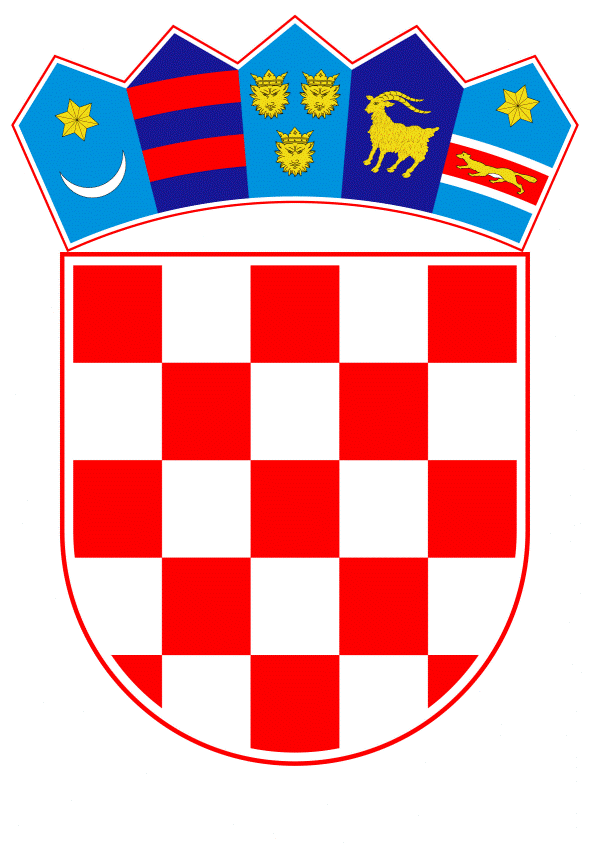 VLADA REPUBLIKE HRVATSKEZagreb, 7. rujna 2023.______________________________________________________________________________________________________________________________________________________________________________________________________________________________Prijedlog	Na temelju članka 31. stavka 3. Zakona o Vladi Republike Hrvatske („Narodne novine“, br. 150/11., 119/14., 93/16., 116/18. i 80/22.) i točaka II. i III. Odluke o kriterijima i postupku za prihvaćanje pokroviteljstva Vlade Republike Hrvatske („Narodne novine“, broj 44/16.), Vlada Republike Hrvatske je na sjednici održanoj _____________ 2023. donijelaZ A K L J U Č A K	1.	Vlada Republike Hrvatske prihvaća pokroviteljstvo nad kampanjom „stopAgeism“, sukladno zamolbi Udruge za informiranje, širenje i razvoj socijalnih usluga za starije osobe „starKA“.	2.	Prihvaćanjem pokroviteljstva Vlada Republike Hrvatske ne preuzima nikakve financijske obveze.KLASA:URBROJ:Zagreb,	PREDSJEDNIK	mr. sc. Andrej PlenkovićO B R A Z L O Ž E N J EPredsjednica Udruge za informiranje, širenje i razvoj socijalnih usluga za starije osobe „starKA“ uputila je Vladi Republike Hrvatske zamolbu za pokroviteljstvom nad kampanjom „stopAgeism“.Kampanja počinje 21. rujna 2023. i trajat će godinu dana. Kroz niz aktivnosti (radionice, predavanja, posjeti domovima za starije i sl.) cilj je raditi na osvještavanju društva o postojanju starosne diskriminacije, njenim oblicima i štetnosti, kao i na povećanju međugeneracijske solidarnosti, promicanju pozitivnijeg pogleda na starenje i boljem razumijevanju starenja među mlađom populacijom kako bi se poboljšala kvaliteta života starijih osoba.Kampanja upotpunjuje sadašnje aktivnosti Vlade Republike Hrvatske usmjerene poboljšanju kvalitete života starijih građana.Ujedinjeni narodi i Svjetska zdravstvena organizacija proglasile su starosnu diskriminaciju globalnim izazovom 21. stoljeća. Ovom kampanjom bi Republika Hrvatska postala jedna od zemalja koje ulažu napore u borbu protiv starosne diskriminacije, čime bi se pridružila inicijativi UN-a i WHO-a „National programme for age-friendly cities and communities“ u koju je dosad uključena 51 država i više od 1.700 gradova i zajednica.Predlagatelj:Ministarstvo rada, mirovinskoga sustava, obitelji i socijalne politikePredmet:Prijedlog za prihvaćanje pokroviteljstva nad kampanjom „stopAgeism“ 